							Nowogród Bobrzański, 18 sierpnia 2022r.GKIII.6220.22.2020.MS/MJS/AŁOBWIESZCZENIEBurmistrz Nowogrodu Bobrzańskiego, działając na podstawie art.30, art. 33 ust.1, w związku z art. 79 ust. 1 ustawy z dnia 3 października 2008r. o udostępnianiu informacji o środowisku i jego ochronie, udziale społeczeństwa w ochronie środowiska oraz o ocenach oddziaływania na środowisko (t.j. Dz. U. z 2022 r. poz. 1029)podaje do publicznej wiadomościinformację o przystąpieniu do przeprowadzenia oceny oddziaływania przedsięwzięcia na środowisko i przeprowadzeniu procedury udziału społeczeństwa w ramach postępowania w sprawie wydania decyzji o środowiskowych uwarunkowaniach dla przedsięwzięcia polegającego na: „Budowie instalacji fotowoltaicznej o mocy do 90 MW i wysokości do 3 m, na działkach 11/6, 16/6, położonych w obrębie Pierzwin, gmina Nowogród Bobrzański, powiat zielonogórski, woj. lubuskie”.Niniejsze postępowanie zostało wszczęte na wniosek ZENIT ENERGY Sp. z o.o. ul. Górna 5, 10-040 Olsztyn. W ramach prowadzonego postępowania został sporządzony raport o oddziaływaniu przedsięwzięcia na środowisko, przedłożony organowi w dniu 17 marca 2022 r., który został przekazany do uzgodnienia Regionalnemu Dyrektorowi Ochrony Środowiska w Gorzowie Wielkopolskim oraz do zaopiniowania Państwowemu Powiatowemu Inspektorowi Sanitarnemu w Zielonej Górze. W ramach uzgodnienia Regionalny Dyrektor Ochrony Środowiska w Gorzowie Wielkopolskim (postanowienie znak: WZŚ.4221.115.2022.SL z dnia 12.08.2022 r.) wydał postanowienie w sprawie uzgodnienia warunków realizacji przedsięwzięcia. Państwowy Powiatowy Inspektor Sanitarny w Zielonej Górze wydał opinię znak: NZ.9022.2.6.2022 z dnia 7 lipca 2022 r.Jednocześnie zawiadamiam wszystkich zainteresowanych o możliwości zapoznania się z dokumentacją sprawy, w tym z raportem o oddziaływaniu przedsięwzięcia na środowisko, uzgodnieniem Regionalnego Dyrektora Ochrony Środowiska w Gorzowie Wielkopolskim oraz opinią Państwowego Powiatowego Inspektora Sanitarnego w Zielonej Górze (miejsce udostępnienie: Urząd Miejski w Nowogrodzie Bobrzańskim, ul. Juliusza Słowackiego 11, 66-010 Nowogród Bobrzański, pokój nr 203, I piętro, w godzinach pracy urzędu, po wcześniejszym umówieniu się telefonicznie pod nr tel: 517 886 285) oraz możliwością składania uwag i wniosków w formie: pisemnej (adres: Urząd Miejski w Nowogrodzie Bobrzańskim, ul. J. Słowackiego 11, 66-010 Nowogród Bobrzański), elektronicznej (a.lacka@nowogrodbobrz.pl) i ustnej (w Urzędzie Miejskim w Nowogrodzie Bobrzańskim), w terminie do 17 września 2022 r. Złożone uwagi i wnioski zostaną rozpatrzone przez Burmistrza Nowogrodu Bobrzańskiego przed wydaniem decyzji o środowiskowych uwarunkowaniach. Organem właściwym do wydania decyzji o środowiskowych uwarunkowaniach jest Burmistrz Nowogrodu Bobrzańskiego.Ponadto zawiadamia się, iż zgodnie z art. 35 przywołanej wyżej ustawy- uwagi lub wnioski złożone po upływie wyznaczonego terminu, tj. po dniu 17 września 2022 r., pozostaną bez rozpatrzenia.
podpisanoMirosław Walencikzastępca BurmistrzaNowogrodu Bobrzańskiego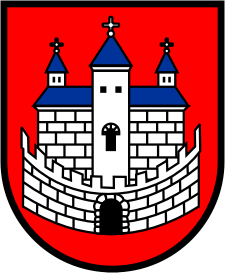 Burmistrz Nowogrodu BobrzańskiegoBurmistrz Nowogrodu BobrzańskiegoBurmistrz Nowogrodu Bobrzańskiegoul. J. Słowackiego 11      66-010 Nowogród Bobrzański NIP: 9291004928
e-mail: now.bobrz.um@post.pl
web: www.nowogrodbobrz.plDni i godziny urzędowania: Poniedziałek  8.00-16.00wtorek - piątek.7.00 – 15.00Nr telefonów i faksów:   Centrala   68 329-09-62Fax             68 329-09-62Nr telefonów i faksów:   Centrala   68 329-09-62Fax             68 329-09-62